ПРИКАЗ«__» ______ 2023 г.	          	     № О внесении изменений в приказ Управления жилищно-коммунального хозяйства администрации города Азова от 30.05.2016 № 12В соответствии со статьей 19 Федерального закона от 05.04.2013 № 44-ФЗ «О контрактной системе в сфере закупок товаров, работ, услуг для обеспечения государственных и муниципальных нужд», постановлением Правительства Российской Федерации от 13.10.2014 № 1047 «Об общих требованиях к определению нормативных затрат на обеспечение функций государственных органов, органов управления государственными внебюджетными фондами и муниципальных органов» и постановлением администрации города Азова от 29.12.2015 № 2566 «Об утверждении Правил определения нормативных затрат на обеспечение функций органов местного самоуправления, отраслевых (функциональных) органов администрации города Азова, в том числе подведомственных им муниципальных казенных учреждений города Азова»,ПРИКАЗЫВАЮ:1. Внести в приложение к приказу Управления жилищно-коммунального хозяйства администрации города Азова от 30.05.2016 № 12 «Об утверждении нормативных затрат на обеспечение функций Управления жилищно-коммунального хозяйства администрации города Азова и подведомственных ему муниципальных казенных учреждений» изменения согласно приложению.2. Отделу учета и отчетности обеспечить:- размещение настоящего приказа в единой информационной системе в сфере закупок в соответствии с Федеральным законом от 05.04.2013 № 44-ФЗ «О контрактной системе в сфере закупок товаров, работ, услуг для обеспечения государственных и муниципальных нужд» в течение 10 рабочих дней с момента его подписания;- доведение настоящего приказа до сведений муниципальных казенных учреждений, подведомственных Управлению жилищно-коммунального хозяйства администрации города Азова.3. Контроль за исполнением настоящего приказа оставляю за собой.Заместитель главы администрации-начальник Управления ЖКХ						           Р.И. ТкаченкоСогласовано:Начальник отдела учета и отчетности – главный бухгалтер							        Ю.А. ВасильеваГлавный юрисконсульт Управления ЖКХ г.Азова		           И.В. МельникСогласовано:Начальник финансового управления	Ю.П. Шурховецкийадминистрации г. АзоваПриложение к приказу Управления жилищно-коммунального хозяйства администрации города Азова               от ___  __________2023 № ___ИЗМЕНЕНИЯ,вносимые в приказ Управления жилищно-коммунального хозяйства администрации города Азова от 30.05.2016 № 12 «Об утверждении нормативных затрат на обеспечение функций Управления жилищно-коммунального хозяйства администрации города Азова и подведомственных ему муниципальных казенных учреждений»	В приложении:В пункте 3.4. раздела 1:	- подпункт 3.4.2.1. изложить в следующей редакции:« 3.4.2.1. Нормативы обеспечения функций Управления жилищно-коммунального хозяйства администрации города Азова и подведомственных ему муниципальных казенных учреждений, применяемые при расчете нормативных затрат на техническое обслуживание и регламентно-профилактический ремонт систем кондиционирования и вентиляции »Начальник отдела учета и отчетности– главный бухгалтер                                                                              Ю.А. Васильева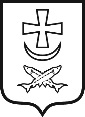 АДМИНИСТРАЦИЯ ГОРОДА АЗОВА УПРАВЛЕНИЕ ЖИЛИЩНО-КОММУНАЛЬНОГО ХОЗЯЙСТВА АДМИНИСТРАЦИИ ГОРОДА АЗОВАНаименование устройства для технического обслуживания и регламентно-профилактического ремонтаКоличество установок, шт.Цена технического обслуживания и регламентно-профилактического ремонта установки(не более, руб.)123Управление жилищно-коммунального хозяйства администрации города АзоваУправление жилищно-коммунального хозяйства администрации города АзоваУправление жилищно-коммунального хозяйства администрации города АзоваСплит-система (Чистка) 41 845,00Сплит-система (Дозаправка фреоном)41 500,00Сплит-система (Перезаправка полной системы)42 500,00Сплит-система (Замена компрессора)42 000,00Сплит-система (Ремонт модуля управления)42 500,00Сплит-система (Замена вентилятора)41 700,00Сплит-система (Замена фильтров)4 500,00Сплит-система (Замена гайки)4200,00Сплит-система (Пайка трубок – 1 стык)4300,00Сплит-система (Замена пускового конденсатора)4950,00МКУ г. Азова «Департамент ЖКХ»МКУ г. Азова «Департамент ЖКХ»МКУ г. Азова «Департамент ЖКХ»Сплит-система (Чистка) 51 845,00Сплит-система (Дозаправка фреоном)51 500,00Сплит-система (Перезаправка полной системы)52 500,00Сплит-система (Замена компрессора)52 000,00Сплит-система (Ремонт модуля управления)52 500,00Сплит-система (Замена вентилятора)51 700,00Сплит-система (Замена фильтров)5 500,00Сплит-система (Замена гайки)5200,00Сплит-система (Пайка трубок – 1 стык)5300,00